Publicado en Madrid el 30/07/2020 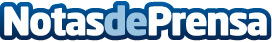 Mejora el vínculo de los españoles con su entorno social, según CignaEl último estudio de Cigna, ‘COVID-19 Global Impact’, refleja que el sentimiento de pertenencia de los españoles a un grupo ajeno al ámbito familiar ha crecido un 10% tras el confinamientoDatos de contacto:Autor91 411 58 68Nota de prensa publicada en: https://www.notasdeprensa.es/mejora-el-vinculo-de-los-espanoles-con-su Categorias: Nacional Comunicación Sociedad Medicina alternativa Recursos humanos http://www.notasdeprensa.es